УДК 378.2ИСПОЛЬЗОВАНИЕ МЕТОДА ПРОЕКТОВ НА УРОКАХ ОКРУЖАЮЩЕГО МИРА ВО 2 КЛАССЕUSING PROJECT METHOD AT THE SCIENCE LESSONS IN THE 2ND GRADEМария ОрловаГосударственное бюджетное общеобразовательное учреждение города Москвы «Школа № 1095» (ГБОУ Школа № 1095). Российская Федерация, Москва, ул. Енисейская, 32, корп. 3, e-mail: orlmariya@gmail, +7 (495) 470-91-55Аннотация: статья посвящена применению метода проектов на уроках окружающего мира во втором классе. Описаны основные этапы работы над учебным проектом; приведены примеры проектов, которые авторы рекомендуют использовать на уроках окружающего мира. В статье подчеркивается, что метод проектов позволяет развивать у детей творческие и исследовательские навыки, а также способствует формированию у них позитивного отношения к учебному процессу.Ключевые слова: метод, проект, деятельность, окружающий мир, организация обучения, результаты.Abstract: This article is about using the project method which can help a teacher to create interesting and informative Science lessons for second-grade students. The article describes the main stages of working on a project, also it contains examples of specific projects that can be used at Science classes. The authors emphasize that the project method allows children to develop creative and research skills, promotes the formation of a positive attitude towards the learning process.Keywords: method, project, activity, the Science lessons, organization of learning, results.ВведениеВ современном мире, где информация меняется с огромной скоростью, учителям необходимо постоянно искать новые методы и подходы для привлечения внимания учеников к учебному процессу. Метод проектов – один из таких подходов, который позволяет не только заинтересовать детей, но и развить у них творческие и исследовательские навыки. В данной статье рассмотрено, как можно использовать метод проектов на уроках окружающего мира во 2 классе, чтобы сделать учебные занятия интересными и познавательными. Описаны основные этапы работы над проектом, а также приведены примеры конкретных проектов, которые можно использовать на уроках окружающего мира.Обзор литературыВ мировой педагогической практике метод проектов не представляет собой совершенно новую концепцию, поскольку он был впервые применен в 1920-х годах в США. Связь метода проектов с концепциями активной образовательной деятельности была установлена благодаря работе американского философа и педагога Джона Дьюи и его ученика Уильяма Херда Килпатрика.В отечественную систему образования метод проектов вошел благодаря С.Т. Шацкому. Он писал: «Я придаю огромное значение накоплению собственного опыта путем непосредственного соприкосновения с действительностью… Нельзя пренебрегать ценностью того опыта, который при этом накопляется» [16].В соответствии с идеями Дж. Дьюи, обучение строится на активной основе, через целесообразную деятельность ученика, сообразуясь с его личным интересом именно в этом знании. Дж. Дьюи подчеркивал важность того, чтобы дети проявляли собственный интерес к полученным знаниям, которые могут и должны пригодиться им в жизни. Для этого необходимы реальные проблемы, взятые из жизни, знакомые и значимые для учащихся, к которым они должны применять полученные знания и новые, которые еще предстоит приобрести. Учитель выступает в роли навигатора по новым источникам информации или направляет мышление учеников в нужную сторону для самостоятельного поиска. Окончательный результат проекта достигается учащимися самостоятельно: путем совместных усилий они решают проблему, применяют знания из различных областей и получают конкретный, преимущественно практический результат.С течением времени метод проектов претерпел изменения. Изначально возникший как идея свободного обучения, сегодня он является неотъемлемой частью разработанной и структурированной системы образования. При этом суть проектного метода остается в основном неизменной: он должен стимулировать интерес учащихся к различным проблемам, требующим определенных начальных знаний; показывать практическое применение этих знаний через проектную деятельность, направленную на решение одной или нескольких задач. Другими словами, это переход от теории к практике на всех этапах обучения.Обновленный Федеральный государственный образовательный стандарт начального общего образования (ФГОС НОО) ориентирует педагога на развитие у младших школьников таких навыков, как самостоятельное принятие решений, коммуникативность, мобильность и участие в проектной работе. Под проектом в обновленном стандарте понимается комплекс взаимосвязанных действий, предпринимаемых для достижения определённой цели в течение заданного периода в рамках имеющихся возможностей [13].Актуальность исследованияЗначимость применения метода проектов в учебном процессе по предмету «Окружающий мир» обусловлена стремительными изменениями в современном образовании, направленными на развитие творческих и практических навыков у обучающихся с самого раннего возраста. Метод проектов представляет собой эффективный инструмент, позволяющий создать условия для всестороннего развития личности ребенка, формирования его познавательных интересов и активной жизненной позиции.Второй класс является ключевым этапом начальной ступени обучения, на котором учащиеся активно воспринимают и изучают мир вокруг себя. В этом возрасте формируются первые устойчивые представления о природе, обществе, окружающей социоприродной среде в целом. Значимость использования метода проектов в этом возрасте заключается в том, что он стимулирует у детей стремление к самостоятельному исследованию, способствует развитию критического мышления и логических умений.Применение метода проектов в учебном процессе по предмету «Окружающий мир» способствует не только усвоению конкретных знаний, но и развитию коммуникативных навыков, сотрудничества и творческого мышления. Важно отметить, что именно в этом возрасте формируются основы обучения, которые оказывают влияние на всю последующую учебную деятельность.Таким образом, использование метода проектов на уроках окружающего мира во втором классе является актуальным и неотъемлемым компонентом образовательного процесса, способствующим гармоничному развитию личности учащихся на начальной ступени обучения.При организации проектной деятельности учащихся 1–4 классов учителя сталкиваются с определенными ограничениями в использовании данного метода, связанными с возрастными особенностями младших школьников. Тем не менее, важно вовлекать детей в проектную работу, поскольку именно в этом возрасте формируются ценностные установки, личностные качества и отношения.В педагогической литературе под проектной деятельностью понимается ряд приемов и действий обучающихся, выполняемых в определенной последовательности для решения учебной проблемы, представление результатов в виде конечного продукта [11]. Таким образом, выполнение проекта предполагает поэтапную деятельность. Ее успех во многом зависит от того, насколько ученик представляет себе содержание этапов. Поэтому задача учителя – сформировать у каждого школьника четкое представление о последовательности шагов, которые он должен сделать в процессе подготовки проекта, и о том, какие конкретные действия ему необходимо совершить на каждом этапе.Однако практика показывает, что организация эффективной, грамотно выстроенной проектной деятельности – сложная педагогическая проблема. Многие учащиеся до сих пор испытывают трудности в понимании формулировок заданий, поиске и анализе необходимой информации; не владеют навыками самостоятельной работы, а также элементарными умениями, связанными с использованием компьютерных технологий, соответствующих возрасту 7–8 лет.В процессе планирования и организации данного исследования была высказана следующая гипотеза: эффективное использование метода проектов на уроках окружающего мира во втором классе способствует более глубокому усвоению учебного материала, развитию творческих навыков, формированию навыков самостоятельной работы и позитивного отношения к учебному процессу у учащихся.Методология и содержание исследованияПо определению Е. Н. Землянской, учебный проект школьника – это особый вид его учебной деятельности, имеющей начало и конец во времени, направленный на достижение заранее определенного результата – создание продукта [8].Ряд авторов (в частности Н. Е. Хабибова, Н. С. Сытина и др.) выделяют следующие принципы организации проектной деятельности:проект должен быть посильным;должны быть созданы необходимые условия для успешного выполнения проектов.обеспечение руководства проектом со стороны педагогов – обсуждение выбранной темы, плана работы;обязательная презентация результатов по проекту в той или иной форме [7].Проектная деятельность в начальной школе – это творческая деятельность учеников под руководством учителя, направленная на развитие познавательных способностей. Выполнение проектов на уроках окружающего мира дает потенциал обучающимся проявить свои организаторские и творческие способности.Проектная деятельность – это область деятельности, где необходимо объединение знаний и умений, теории и практики. Иначе говоря, окружающая жизнь – это созидательная лаборатория, в которой происходит процесс познания. Именно поэтому немаловажно уже в младшем школьном возрасте вовлекать детей в активную познавательную деятельность, чему содействует работа над проектами.В работах Е. В. Коротаевой выделен ряд технологий и методик, которые позволяют активизировать и развивать творческое воображение. Среди них особый интерес для учебного процесса представляют следующие рекомендации:предложить новую формулировку проблемы, задачи;поставить к исследуемой проблеме вопрос: «А что, если ?..»; принимаются любые ответы – от реальных, критических до самых фантастических;помнить о том, что юмор – показатель развитости абстрактного мышления, поэтому не нужно бояться шуточных детских импровизаций;пытаться проанализировать происходящие события с иной точки зрения;не бояться самых разных аналогий; для этого, с одной стороны, необходимо абстрагироваться от решаемой проблемы (особенно если она «зависает»), а с другой – находить ключевой аспект в сопоставлении по сходству или различию.отказываться от привычных стереотипов мышления;любую проблему рассматривать не менее чем с четырех точек зрения: а) опираясь только на конкретные цифры и факты; б) критически оценивая ситуацию; в) ориентируясь только на конструктивный подход; г) давая выход полету фантазии [3].Метод проектов всегда ориентирован на самостоятельную деятельность учащихся – индивидуальную, парную, групповую, которую учащиеся выполняют в течение определенного отрезка времени. Этот метод органично сочетается с групповым подходом к обучению. Метод проектов всегда предполагает решение какой-то проблемы. Решение проблемы предусматривает, с одной стороны, использование совокупности разнообразных методов, средств обучения, а с другой, предполагает необходимость интегрирования знаний, умений из различных областей науки, техники, технологии, творческих областей. Результаты выполненных проектов должны быть «осязаемыми»: если это теоретическая проблема – то конкретное ее решение, если практическая – конкретный результат, готовый к внедрению [10].Метод проектов включает в себя определенный набор учебно-познавательных приемов, которые позволяют решить конкретную проблему через самостоятельные действия учащихся и представление результатов в виде презентации. Когда речь идет о методе проектов как о педагогической технологии, он включает в себя набор исследовательских, поисковых и проблемных методов, которые по своей природе творческие.Проектная деятельность в начальной школе чаще всего неотделима от исследовательской деятельности: так как ученики обладают наблюдательностью и любознательностью, им интересно проводить исследования. Эти качества следует использовать для целенаправленного развития навыков, необходимых для успешной работы в проектах. Е. В. Михалкина выделяет следующие умения, которые формируются в процессе проектной деятельности:Рефлексивные умения – умение осмысливать проблему, для решения которой недостаточно знаний; отвечать на вопрос: «Чему нужно научиться для решения поставленной задачи?».Поисковые (исследовательские) умения – умение выдвигать гипотезы, находить способы их проверки, самостоятельно находить недостающую информацию.Коммуникативные умения – умение вступать в диалог, задавать вопросы, выражать свою точку зрения.Презентационные умения и навыки – навыки монологической речи, артистические умения, использование различных средств наглядности при выступлении.Развитие умений и навыков экспериментирования – умение планировать и проводить эксперимент [5].С. С. Кошкина отмечает, что при организации проектной деятельности в начальной школе необходимо учитывать возрастные и психолого-физиологические особенности младших школьников. Проблема проекта или исследования, обеспечивающая мотивацию включения школьников в самостоятельную работу, должна находиться в области познавательных интересов учащихся и присутствовать в зоне их ближайшего развития [4].Работа над проектом сосредоточена на конкретной социально значимой проблеме – исследовательской, информационной, практической. К выполнению работы стоит приступать с проектирования самого проекта, а именно с установления вида конечного продукта и формы презентации. Отличительная черта проектной деятельности – поиск информации, которая затем обрабатывается, осмысливается и представляется участниками проектной группы [14].Е. Н. Землянская выделяет следующие этапы технологии организации проекта:1. Выбор темы и задачи проекта.2. Выдвижение первоначальных идей.3. Выбор лучшей идеи.4. Планирование проектного задания.5. Непосредственное изготовление проекта.6. Защита (презентация) проекта.7. Оценка и рефлексия проекта [8].К. Н. Поливанова предлагает следующие параметры внешней оценки проекта:значимость и актуальность выдвинутых проблем и их соответствие изучаемой тематике;корректность применяемых методов исследования и методов обработки получаемых результатов;активность каждого участника проекта в соответствии с его индивидуальными возможностями;коллективный подход к принятию решений;качество общения, взаимопомощь и взаимодополняемость участников проекта;глубокое погружение в проблему, использование знаний из различных областей;обоснованность принимаемых решений, умение аргументировать свои заключения, выводы;эстетика оформления результатов выполненного проекта;умение отвечать на вопросы оппонентов, лаконичность и аргументированность ответов каждого члена группы [9].Таким образом, можно сказать, что проектная деятельность младших школьников имеет ряд особенностей, характерных именно для данной возрастной категории. Учитель, занимаясь проектами и исследованиями с обучающимися во внеурочной деятельности, должен их обязательно учитывать, чтобы добиться положительных результатов. К таким особенностям можно отнести выбор учителем темы проекта, поиск материалов для проекта совместно с обучающимися, широкое привлечение родителей к работе над проектом или исследованием. На каждом этапе необходимо проводить оценку выполняемой работы, чтобы стимулировать учащихся к продолжению дальнейшей реализации своих идей, иметь возможность корректировать полученные результаты, направлять действия обучающихся в нужное русло.Все это, а также соблюдение этапов работы над проектом, позволяет преподавателю сделать данный вид деятельности интересным для обучающихся, а самое главное даст возможность получить достойный результат при завершении работы.Результаты реализации ОППроектная работа в начальной школе представляет собой творческую деятельность учащихся, осуществляемую под руководством учителя с целью развития их познавательных способностей. Участие в проектах во внеурочное время открывает возможность учащимся проявить свой организаторский потенциал и творческие способности.Проектная деятельность – это область деятельности, где необходимо объединение знаний и умений, теории и практики. Иначе говоря, окружающая среда представляет собой творческую лабораторию, где происходит процесс познания. Поэтому важно вовлекать детей в активную познавательную деятельность уже на ранних этапах обучения, чему способствует работа над проектами.Проектная деятельность проводилась на базе ГБОУ Школа № 1095, второй класс. Её содержание строилось в соответствии с федеральной рабочей программой по учебному предмету Окружающий мир» с использованием УМК «Школа России» (автор А А. Плешаков).Обучающимся второго класса был предложен проект «Красная книга России».Учащиеся объединялись в пять рабочих групп по четыре-пять человек. Каждой группе были предложены книги «Животные из Красной книги России» и «Растения Красной книги России», лист бумаги формата А2, фломастеры и журналы о природе. На доске был представлен шаблон оформления информации на листе (рис. 1). Задачей детей было выбрать животное или растение из книги, составить краткий рассказ о нём, нарисовать изображение или найти фотографии из журналов и оформить проект. Роли в группах распределялись: одни писали текст, другие рисовали или вырезали сканированные фотографии и статьи из журналов, третьи занимались оформлением проекта в целом. Работа в группах вызвала у детей интерес и энтузиазм.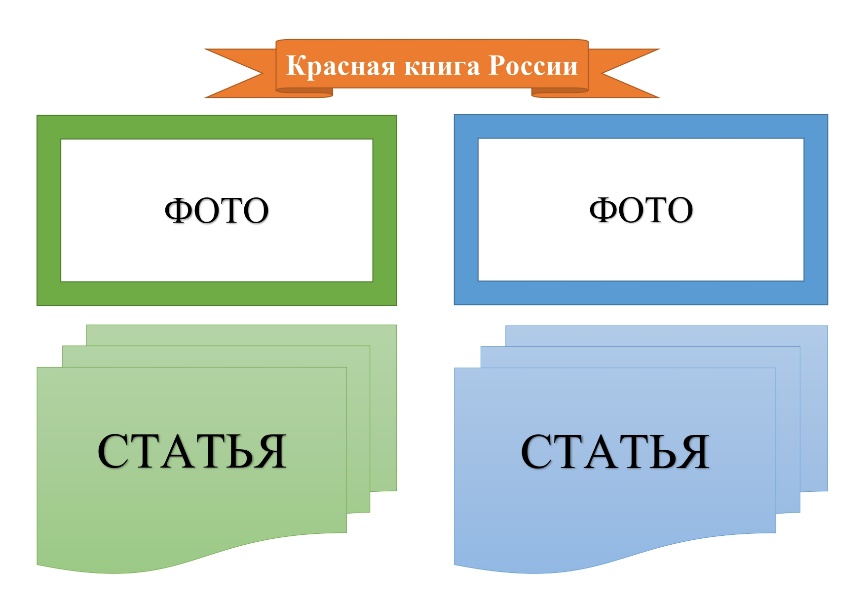 Рисунок 1. Шаблон оформления информации.В ходе данной проектной деятельности дети обобщали свои знания по изучению раздела «Человек и природа» учебника по предмету «Окружающий мир».Продуктом проектной деятельности явилась серия плакатов «Красная книга России».Достигнутые планируемые результаты по изучению данной темы по предмету «Окружающий мир» в рамках проектной деятельности включают:Умение выбирать информацию о растениях и животных из «Красной книги России».Способность составлять краткий рассказ о выбранном животном, выделяя основные характеристики.Навык создания изображения выбранного животного.Умение оформлять проект, включая правильное распределение текста и изображений на листе бумаги формата А6.Коллективная работа в группе, включая распределение ролей и взаимодействие для достижения общей цели.Развитие интереса к природе и бережного отношения к животным, представленным в «Красной книге России».ЗаключениеАпробация методики организации проектной деятельности позволила сделать следующие выводы:учитель должен принимать активное участие в руководстве деятельностью учащихся по подготовке проекта, т.к. дети данного возраста (7–8 лет) еще не способны без поддержки заниматься подобным видом деятельности;работу над проектом необходимо делить на определенные этапы, сформулировав соответствующие промежуточные результаты; это поможет детям сосредоточить свои усилия на получении запланированного результата проектной деятельности;для поддержания интереса детей к работе над проектом необходимо использовать различные формы промежуточной аттестации;итоговый результат должен быть понятен детям и, по возможности, реализуем на практике – так обучающиеся наглядно убедятся в значимости проделанной ими работы.Участвуя в проектной деятельности, школьники получают возможность проверить себя в различных видах деятельности, выявить свои интересы, умение видеть проблемы, формулировать гипотезы, задавать вопросы, анализировать изменения, систематизировать информацию, давать определения понятиям, делать выводы, аргументировать и защищать свои идеи. Особенно важно, что дети развивают самостоятельность, осознанно выбирают и применяют различные методы обучения, а также берут на себя ответственность за результаты своей работы, что способствует их усвоению знаний и навыков.Для организации проектной деятельности и правильному выбору её объектов педагогу необходимо учитывать следующие требования:решение проблемы с использованием творческого подхода требует обширных знаний для успешного поиска решения;готовность учащихся к данному виду деятельности;заинтересованность обучающихся в проблеме, потребность в ее решении;приобретение учащимися новых знаний, освоение новых методов работы, формирование универсальных учебных действий, необходимых для выполнения проекта;личное и общественное значение проекта;учет мнения самих учащихся;самостоятельная деятельность школьников;использование разнообразных средств, способствующих исследовательскому и творческому подходу;практическая направленность и осуществимость проекта.В помощь учащимся, занимающимся подготовкой проектов, была разработана «Памятка для начинающего исследователя»:Начните работу над проектом с создания рабочих групп по 4-5 человек.Обсудите и выберите тему, которая будет вам интересна.Подумайте, на какие вопросы по этой теме вы бы хотели получить ответы.Определите, где вы будете искать ответы на поставленные вопросы.Найдите ответы на вопросы в дополнительных источниках информации.Запишите ответы на поставленные вопросы.Обсудите в группе полученные результаты и сделайте выводы.Подготовьте краткую презентацию, чтобы представить ваш проект.Расскажите одноклассникам о результатах вашей работы над проектом. В результате выполнения проектной работы второклассники учатся размышлять (осознают проблемы, анализируют проведенное исследование, осознают трудности и ошибки); учатся формулировать цель, планировать, моделировать, активно стремиться к решению проблемы, проявлять инициативу при поиске способа решения задачи, вступать в коммуникацию.Таким образом, можно сделать вывод, что использование проектного метода развивает способность учащихся самостоятельно находить и усваивать новые знания; развивать важные навыки и компетенции, включая и умение учиться. Соблюдая вышеуказанные рекомендации поэтапного выполнения проектной работы, учитель сможет наладить данный вид образовательной практики в своем классе, что принесет положительные эмоции и полезный опыт как самому учителю, так и его ученикам.Список литературыБурмистрова Е. В. Методы организации исследовательской и проектной деятельности обучающихся : учебное пособие для вузов / Е. В. Бурмистрова, Л. М. Мануйлова. – Москва : Издательство Юрайт, 2022. – 115 с. – Текст : электронный // Образовательная платформа Юрайт [сайт]. – URL: https://urait.ru/bcode/499048/p.15 (дата обращения: 15.03.2024).Как проектировать универсальные учебные действия в начальной школе: от действия к мысли: пособие для учителя / под ред. А.Г. Асмолова. – М. : Просвещение, 2008. – 151 с. – Текст : непосредственный.Коротаева Е.В. Образовательные технологии в педагогическом взаимодействии : учебное пособие для вузов / Е. В. Коротаева. – 2-е изд., перераб. и доп. — Москва : Издательство Юрайт, 2023. – 181 с. – Текст : электронный // Образовательная платформа Юрайт [сайт]. – URL: https://urait.ru/bcode/515651/p.109 (дата обращения: 22.03.2024).Кошкина С.С. Формирование познавательной активности младших школьников через организацию проектной деятельности в начальной школе // II Всероссийская научно-практическая конференция «Инновационная деятельность педагога в условиях реализации ФГОС». – Москва ; Берлин : Директ-Медиа, 2020. – 307 с. – Текст : электронный. – URL: https://biblioclub.ru/index.php?page=book&id=601213 (дата обращения: 17.03.2024).Михалкина Е.В. Организация проектной деятельности: Учебное пособие / Михалкина Е.В., Никитаева А.Ю., Косолапова Н.А. – Ростов-на-Дону : Издательство ЮФУ, 2016. – 146 с. – Текст : электронный. – URL: https://znanium.com/catalog/product/989958 (дата обращения: 22.03.2024).Общая психология : учебник для вузов / Шадриков В.Д., Мазилов В.А. – Москва : Издательство Юрайт, 2023. – 411 с. – Текст : электронный // Образовательная платформа Юрайт [сайт]. – URL: https://urait.ru/bcode/510846/p.2 (дата обращения: 19.03.2024).Организация внеурочной деятельности в соответствии с ФГОС общего образования : учебное пособие / Хабибова Н.Е., Сытина Н.С., Карунас Е.В., Гарданов А.Р. – Уфа : БГПУ имени М. Акмуллы, 2020. – 87 с. – Текст : электронный // Лань : электронно-библиотечная система. – URL: https://e.lanbook.com/book/181826 (дата обращения: 18.03.2024).Педагогика начального образования : учебник и практикум для вузов / Землянская Е.Н. – 2-е изд., перераб. и доп. – Москва : Издательство Юрайт, 2023. – 251 с. – Текст : электронный // Образовательная платформа Юрайт [сайт]. – URL: https://urait.ru/bcode/509817/p.206 (дата обращения: 19.03.2024).Поливанова К.Н. Проектная деятельность школьников. Пособие для учителя. ФГОС – 2 изд. – Москва : Просвещение, 2011. – 192 c. – Текст : непосредственный.Пулатова А.Р. Проектная деятельность в начальной школе // Инновационная наука. – 2017. – №2-2. – URL: https://cyberleninka.ru/article/n/proektnaya-deyatelnost-v-nachalnoy-shkole-3 (дата обращения: 19.02.2024).Теория и методика воспитания младших школьников : учебник и практикум для вузов / Е.Н. Землянская. – Москва : Издательство Юрайт, 2023. – 406 с. – Текст : электронный // Образовательная платформа Юрайт [сайт]. – URL: https://urait.ru/bcode/511046/p.2 (дата обращения: 19.03.2024).Федеральная рабочая программа начального общего образования «Окружающий мир» (для 1 – 4 классов образовательных организаций) [Электронный ресурс] // Министерство просвещения Российской Федерации. – URL: https://edsoo.ru/rabochie-programmy/ (дата обращения: 19.03.2024).Федеральный государственный образовательный стандарт начального общего образования // Министерство образования и науки Российской Федерации. – URL: https://fgos.ru/fgos/fgos-noo (дата обращения: 19.03.2024).Фугелова Т.А. Образовательные программы начальной школы : учебник и практикум для вузов – 2-е изд., стер. – Москва : Издательство Юрайт, 2022. – 465 с. – Текст : электронный // Образовательная платформа Юрайт [сайт]. – URL: https://urait.ru/bcode/495647/p.107 (дата обращения: 16.03.2024).Шадриков В.Д. Диагностика познавательных способностей. Методики и тесты : учебное пособие / Шадриков В.Д., Дударева В.Ю., Зиновьева Н.А., Калмыкова А.И., Клюева Н.Ю., Кузнецова М.Д., Паукова А.Б., Шелехов П.И., Шрейдер Н.В., Яковлева Д. А. – Москва : Академический Проект, 2020. – 533 с. – Текст : электронный // ЭБС "Консультант студента" : [сайт]. – URL: https://www.studentlibrary.ru/book/ISBN9785829128760.html (дата обращения: 19.03.2024).Шацкий С.Т. Педагогика. Избранные сочинения в 2 т. Том 2 – 2-е изд., стер. – Москва : Издательство Юрайт, 2023. – 360 с. – Текст : электронный // Образовательная платформа Юрайт [сайт]. – URL: https://urait.ru/bcode/513524 (дата обращения: 15.03.2024).